муниципальное бюджетное дошкольное образовательное учреждение«Детский сад № 50»«Народное искусство в воспитании детей»(консультация для педагогов)                                                                       Составитель:  Суркова О.Ф.,воспитательПолысаевский ГО 2016
   Развитие гармоничной самодостаточной творческой личности сложно представить без участия искусства. При этом роль декоративно-прикладного народного творчества переоценить невозможно. Оно не только оказывает благотворное влияние на личность ребенка, раскрывает его творческий потенциал, развивает его интеллект, но и рассказывает об истории народа и его традиции.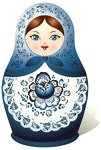 Народное искусство зародилось и развивалось в давние времена. Но, развиваясь, оно все же оставалось довольно консервативным. Узоры могли меняться, но основные их элементы и сюжеты, форма глиняной игрушки, посуды, фасон традиционной одежды повторялись из века в век, из поколения в поколение. Благодаря народному искусству, быт, обряды и традиции наших предков сохранились и дошли до нас через века, несмотря на исторические потрясения.Роль народного искусства и традиционных народных промыслов в воспитании детей огромна. Именно традиционные ремесла, к которым приобщается подрастающее поколение, рассказывают о жизни наших предков, об их нравах и обычаях, не дают народу забыть свою историю. Актуальная задача патриотического воспитания во многом реализуется через приобщение дошколят и школьников к традиционному искусству.
       Как и другие направления изобразительного искусства, народное творчество учит ребенка видеть мир во всей его полноте и красоте, любить свой край и беречь родную природу, прививает нравственные ориентиры. Вместе с тем ребенок овладевает такими понятиями, как форма, размер и цвет, а также специфическими художественными навыками. Приобщение к народному искусству на всю жизнь оставляет отпечаток прекрасного в душе человека, учит видеть красоту в окружающих предметах и явлениях.Декоративно-прикладное народное творчество возникло и развивалось одновременно с появлением и развитием материального производства. Чтобы украсить свой быт, привнести праздничное настроение в суровые будни, люди украшали предметы повседневного обихода. Материалом и объектом для творчества могло служить что угодно: посуда и разнообразная утварь, предметы мебели и одежда становились произведениями искусства.В России существует огромное разнообразие народных промыслов, причем в каждой области существуют и передаются из поколения в поколение свои традиции изобразительного искусства и прикладных ремесел. Роспись по дереву и глине, плетение из коры, бересты, бисера, а также кружево, вышивка, традиционная игрушка – это лишь неполный перечень русских народных ремесел, которые можно взять на вооружение педагогу.Народное искусство является воплощенным представлением народа о красоте и добре, о богатстве родной земли. Отличительной особенность декоративно-прикладного народного творчества является яркость красок, контрастность рисунка, пристрастие к растительным, животным или геометрическим орнаментам. Традиционно народные мастера происходили из крестьянской среды и были тесно связаны с природой. Обрабатывая землю и добывая дары леса, наши предки были чрезвычайно наблюдательны, и все свои наблюдения за животными, растениями и неживой природой воплощали в своих произведениях.Занятие традиционными промыслами развивает у детей наблюдательность, образное и пространственное мышление, способствует формированию эстетического восприятия, развивает навыки рисования, лепки, вырезания, плетения. Поскольку большинство народных ремесел предполагают кропотливый труд, изготовление традиционных предметов способствует развитию мелкой моторики, а следовательно, и когнитивных способностей.
     Благодаря народному искусству, у детей улучшается память и мыслительная деятельность, развивается усидчивость, тренируется внимание. В результате занятие народными ремеслами способствует общему повышению успеваемости в школе и помогает достигнуть успеха во взрослой жизни.Сказки, загадки, поговорки, пословицы - устное народное творчествопредставляют настоящую сокровищницу народной мудрости, исключительные образцы языка народа.Песня, музыка, пляска передают гармонию звуков, мелодию, ритм движений, в которых выражены черты характера народа, широта его натуры.Лепка, резьба, вышивание и другие виды изобразительного искусства передают вкус, чувство формы, цвета, образа, которыми владеет народ, навыки, мастерство изготовления художественных предметов. Народная игрушка имеет свою историю, подтверждающую, что она не случайное явление, а устойчиво развивающаяся ветвь народного искусства, имеющая свои традиции, в ней отображён мир сказок и сказочных образов, а также и тот круг жизненных явлений, с которым сталкивается ребёнок в повседневной жизни.В этих поделках ярко выражено стремление порадовать, повеселить ребёнка. Выделяется забавная игрушка, радующая детей свистом, писком, действием. Широко известны ванька-встанька, волчки, дудки, свистульки.Интересны также игрушки для развития движений - каталки, мячи, бабки, городки и т. д.Городецкая деревянная игрушка разнообразна по тематике: люди, лошади, пароходы и т. д. Выразительность формы, яркие, живые краски, наивный «детский» орнаментвсё это придаёт игрушке оригинальность, свежесть.Дымковская глиняная игрушка представляет блестящую художественную и педагогическую страницу в истории народного творчества. Удивительная простота сюжета, чёткость формы сочетаются с живой раскраской. Более «детскую» игрушку трудно придумать.Матрёшка , русская красавица Чем она привлекает? Своей простотой и яркой росписью. Прелесть матрёшки не только в её красочности, но и в занимательности. Всех восхищают и удивляют куклы, вложенные одна в другую. Выражение лица у каждой матрёшки своё.Наиболее известны семёновские и загорские матрёшки, а также полхов-майданские. Все они отличались элементами росписи, но каждая была «одета» в крестьянский костюм: расписной сарафан, платок, полушалок, передник.Гжельские изделия всегда легко отличить: они сделаны из белой глины и расписаны голубоватосиними широкими мазками, воспроизводящими цветочные композиции или сценки из народной жизни. В гжельском промысле всегда отводилось большое место настольной скульптуре. Это небольшие фигурки или группа фигурок высотой от 5 до 20 см, изображающие персонажей сказок, сюжетных или бытовых сценок, а также детские игрушки.Хохлома отразила в себе всё богатство и всю красоту нашей природы. Всем сердцем любя родную сторону и любуясь ею, люди издавна не только воспевали в песнях и сказках её красоту, но и создавали домашнюю утварь, украшали её яркой нарядной росписью, в которой оживали картины природы.Богородская резная игрушка. В ней всё живо, всё близко малышу - и сюжет, и образ. Фигуры животных переданы тонко, выразительно, жизненно верно. Очень силён познавательный элемент богородской игрушки. Через неё ребёнок получает верное представление о животных и разных предметах.Знакомство с мастерством народных умельцев и с фольклором позволит нашим детям почувствовать себя частью народа, ощутить гордость за свою страну, богатую славными традициями.Знакомить детей с декоративно -  прикладным искусством можно практически через все виды деятельности детей.Для развития речи изделия народных промыслов дают богатый материал: можно составлять описательные рассказы по игрушкам, придумывать сказки.Изделия народных промыслов помогают понять и почувствовать, что человек - часть природы, а именно это является основой гармоничного развития ребенка.Народное декоративно прикладное искусство тесно связано с фольклором, обычаями и обрядами, народными праздниками и народной музыкой. Следовательно, ознакомление с народными промыслами можно дополнить музыкальным воспитанием дошкольников.